COUNTY OF ALAMEDAQuestions & AnswerstoRFQ No. 901808forAV Repair for San Lorenzo LibraryMandatory Bidders Conferences Held on June 5, 2019Alameda County is committed to reducing environmental impacts across our entire supply chain. 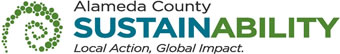 If printing this document, please print only what you need, print double-sided, and use recycled-content paper.Responses to Questions from the Bidders Conferences and Written QuestionsWhat is the criteria for the award of this RFQ?Please refer to page 4 of the RFQ, Section A. (INTENT) which states:The County intends to award a three-year contract (with option to renew) to the bidder selected as the lowest responsible bidder whose response meets the County’s requirements.Please also review the Bidder Qualifications on page 5 of the RFQ, which states:BIDDER Minimum QualificationsBidder shall be regularly and continuously engaged in the business of providing audiovisual equipment, engineering, and installation services for at least three years.  Experience must be verifiable through the articles of incorporation, references, or past projects completed.Bidder must hold a current California Contractors State Board License.Bidder shall possess all permits, licenses and professional credentials necessary to supply product and perform services as specified under this RFQ.If a bidder is not a certified Small Local Emerging Business (SLEB) with Alameda County, does the County have a date that bidders must be certified as a SLEB for the RFQ?If a bidder has submitted an application to become a certified SLEB, they must be a certified SLEB by the bid due date of this RFQ.  If the bidder is not a certified SLEB by the bid due date, then the bidder must find a SLEB to subcontract with.Per page 9 of the Exhibit A, Bid Response Packet, states:Bidders not meeting the definition of a SLEB (http://acgov.org/auditor/sleb/overview.htm) are required to subcontract with a SLEB for at least 10% of the total estimated bid amount in order to be considered for contract award.  SLEB subcontractors must be independently owned and operated from the prime Contractor with no employees of either entity working for the other.  This form must be submitted for each business that bidders will work with, as evidence of a firm contractual commitment to meeting the SLEB participation goal.Will the County be keeping the originally installed monitors for this contract?Yes.  The County will be keeping the originally installed monitors for this contract.Who will the end users be for this audio-visual system?The end users and the audio-visual system will be multi-faceted:7+ member panels with the ability to have panel members use a microphone.Audience member participation with a microphone.Video and audio programming/presentations.Visual presentations.Ease of use for persons with little or no technical background.Easy to understand and intuitive interface.What are the working hours for this project?  Will they be the same as the San Lorenzo Library hours?  Will the contractor be required to start and stop the installation because of any special library programming?The San Lorenzo Librarian is recommending regular library business hours once the installation is started by the Contractor until the installation is complete.  Once the contract is signed by the awarded Contractor, the Librarian will meet with the Contractor to discuss the working hours of this project.  Does the County have any information as to what is behind the wall the video monitors are mounted?Yes.  Behind the wall the video monitors are mounted there is a bathroom and a storage room. If one of the current video monitors is not working, does the County have any spare/replacement monitors for the Contractor to install?  Why is the County keeping the current monitors?The County can confirm that all the current video monitors are working and do not need replacing.  The County does not have spare/replacement monitors for the Contractor.Can the Contractor use their own low voltage cable for this repair?Yes.  The Contractor can use their own low voltage cable for this repair.  The current low voltage cabling was not correctly installed.Does the County have the manufacturer brand and model number of the current video monitors?Yes.  The monitors are Samsung Professional UE46D. Are there other County employees or trades that the Contractor will need to anticipate working with?The Contractor shall anticipate working with the Library and other County departments, if necessary. Does the County have any deadlines for the completion of the installation?The County is asking for a professional, quick, and prompt installation of this AV equipment.  The timeline shall be worked out with the awarded bidder.The following participants attended the Mandatory Bidders Conference:EXHIBIT CVENDOR LISTRFQ No. 901808 – AV Repair for San Lorenzo LibraryBelow is the Vendor Bid List for this project consisting of vendors who have been issued a copy of this RFP.  This Vendor Bid List is being provided for informational purposes to assist bidders in making contact with other businesses as needed to develop local small and emerging business subcontracting relationships to meet the requirements of the Small Local Emerging Business (SLEB) Program: http://www.acgov.org/gsa/departments/purchasing/policy/slebpref.htm.This County of Alameda, General Services Agency (GSA), Questions & Answers (Q&A) Document has been electronically issued to potential bidders via e-mail.  E-mail addresses used are those in the County’s Small Local Emerging Business (SLEB) Vendor Database or from other sources.  If you have registered or are certified as a SLEB, please ensure that the complete and accurate e-mail address is noted and kept updated in the SLEB Vendor Database.  This Q&A Document will also be posted on the GSA Contracting Opportunities website located at http://acgov.org/gsa_app/gsa/purchasing/bid_content/contractopportunities.jspCompany Name / AddressRepresentativeContact Information1.EIDIM Group, Inc.649 Dromana CourtSan Ramon, CA  94582Andrew BangPhone:  (925) 452-62721.EIDIM Group, Inc.649 Dromana CourtSan Ramon, CA  94582Andrew Bang estimate@eidim.com1.EIDIM Group, Inc.649 Dromana CourtSan Ramon, CA  94582Andrew BangPrime Contractor: Yes1.EIDIM Group, Inc.649 Dromana CourtSan Ramon, CA  94582Andrew BangSubcontractor: No1.EIDIM Group, Inc.649 Dromana CourtSan Ramon, CA  94582Andrew BangCertified SLEB: No2.The Music Company20825 Nunes Avenue, Suite BCastro Valley, CA  94546Mel SpeedPhone: (510) 537-93342.The Music Company20825 Nunes Avenue, Suite BCastro Valley, CA  94546Mel Speed melspeed@live.com2.The Music Company20825 Nunes Avenue, Suite BCastro Valley, CA  94546Mel SpeedPrime Contractor: Yes2.The Music Company20825 Nunes Avenue, Suite BCastro Valley, CA  94546Mel SpeedSubcontractor: No2.The Music Company20825 Nunes Avenue, Suite BCastro Valley, CA  94546Mel SpeedCertified SLEB: YesRFQ No. 901808 AV Repair for San Lorenzo LibraryRFQ No. 901808 AV Repair for San Lorenzo LibraryRFQ No. 901808 AV Repair for San Lorenzo LibraryRFQ No. 901808 AV Repair for San Lorenzo LibraryRFQ No. 901808 AV Repair for San Lorenzo LibraryRFQ No. 901808 AV Repair for San Lorenzo LibraryRFQ No. 901808 AV Repair for San Lorenzo LibraryRFQ No. 901808 AV Repair for San Lorenzo LibraryBusiness NameNamePhoneAddressCitySTEmail  1+1 TechnologyJoseph Tinker( 925 ) 396-580139 California Ave, Suite 206PLEASANTONCAjoey@1plus1tech.com  AAA Computers & TechnologiesAjay Shah( 510 ) 623-725546540 Fremont Blvd., Suite 502FREMONTCAajay@aaacompu.com  Aurostar CorporationVasudeva Kamath( 510 ) 249-942246560 Fremont Blvd., Unit 201FREMONTCAvasudeva@aurostar.net  Blaisdell's Business ProductsMargee Witt( 510 ) 483-3600474 Roland WayOAKLANDCAmwitt@blaisdells.com  Central Computers of East Bay, Inc.Craig Yeung( 925 ) 484-58885745 Johnson DrivePLEASANTONCAebcorp@centralcomputer.com  Crystal CommunicationsDave Hernandez( 510 ) 895-95001601 Neptune DriveSAN LEANDROCAMichelle@crystalsmrinc.com  Deens Electronics, Inc.Afshaan Hashim( 510 ) 656-450044875 Industrial Dr., Ste JFREMONTCAsales@deenselectronics.com  Emperor Supply, Inc.Andrew Boydon( 510 ) 251-1234119 10th StreetOAKLANDCAandrewb@emperorelectrical.com  Laserlink International, Inc.Pradeep Singh( 510 ) 652-80004245 Halleck Street, Unit A-1EMERYVILLECAmylaserlink@yahoo.com  Lloyd F. McKinney Assoc IncSherri Stanley( 510 ) 783-804325350 Cypress AvemueHAYWARDCAsherri.stanley@mckinneyassoc.com  Network Designs IntegrationAngie Wong( 510 ) 249-9549103 Hammond AvenueFREMONTCAangie.wong@network-designs.com  QES Computers IncLawrence Ling( 925 ) 463-81005321 Hopyard Road, Suite JPLEASANTONCALAWRENCE@QESCORP.COM  Red Dipper, LLC.Doug Parrish( 510 ) 746-6041701 Mountain BlvdOAKLANDCAdoug@reddipper.com  SF Cable, Inc.Pheo Truong( 510 ) 264-998828300 Industrial Blvd, Suite FHAYWARDCAptruong@sfcable.com  The Music CompanyMel Speed( 510 ) 537-933420825 Nunes AvenueCASTRO VALLEYCAmelspeed@live.com  The PC Professional IncDan Sanguinetti( 510 ) 874-58281615 Webster StreetOAKLANDCAdan@pcprofessional.com  Valley Home Theater & Automation IncGlenn Drummond( 925 ) 828-87416398 Dougherty Rd. #22DUBLINCAsales@valleyhometheater.com  Vision Communications CoMark Champ( 510 ) 346-03001770 Neptune DriveSAN LEANDROCAmchamp@2viscom.com  AVI-SPLLee Pagnan( 714 ) 204-14226681 Sierra LaneDUBLINCAlee.pagnan@avispl.com  Avidex Systems, IncClaudia Guerra( 510 ) 279-71006100 Stewart AveFREMONTCAcguerra@avidexav.com  H T Electronics IncCHARLES LOKENVITZ( 510 ) 438-655640463 Encyclopedia CirFREMONTCAchuck@hte-inc.com  KMT Technical ServicesLloyd Miller( 510 ) 523-25681151 Harbor Bay ParkwayALAMEDACAinfo@kmtmanagement.com  Pacific Coast Laboratories IncMonte Martinez( 510 ) 351-27701031 San Leandro BlvdSAN LEANDROCAmonte@shoppcl.com  Presentation Products, Inc dba SpinitarDon Isbell( 800 ) 722-64443659 Depot RoadHAYWARDCAdoni@spinitar.com  Rgb SpectrumBob Marcus( 510 ) 814-7000950 Marina Village PkwyALAMEDACAbob@rgb.com  SBC Inc. Care of Rhonda LutzRhonda Lutz( 925 ) 823-17142150 WebsterOAKLANDCArhonda.lutz@sbc.comELB  US Inc.Derwin Callen(925) 400-6188415 Boulder Court, Suite 100PleasantonCAd.callen@elbglobal.comEIDIMAndrew Bang(925) 452-6272649 Dromana CourtSan RamonCAestimate@eidim.comIntegrity TechnologyJackie Smith-McKaig(510) 940-819420017 Santa Maria Ave.Castro ValleyCAjackie@integritytechnology.orgPower Factor Electric, Inc.Vincent Porras(916) 599-01554011 Alvis Court Ste 3RocklinCAvporras@powerfactorelectric.com